City of Tetonia 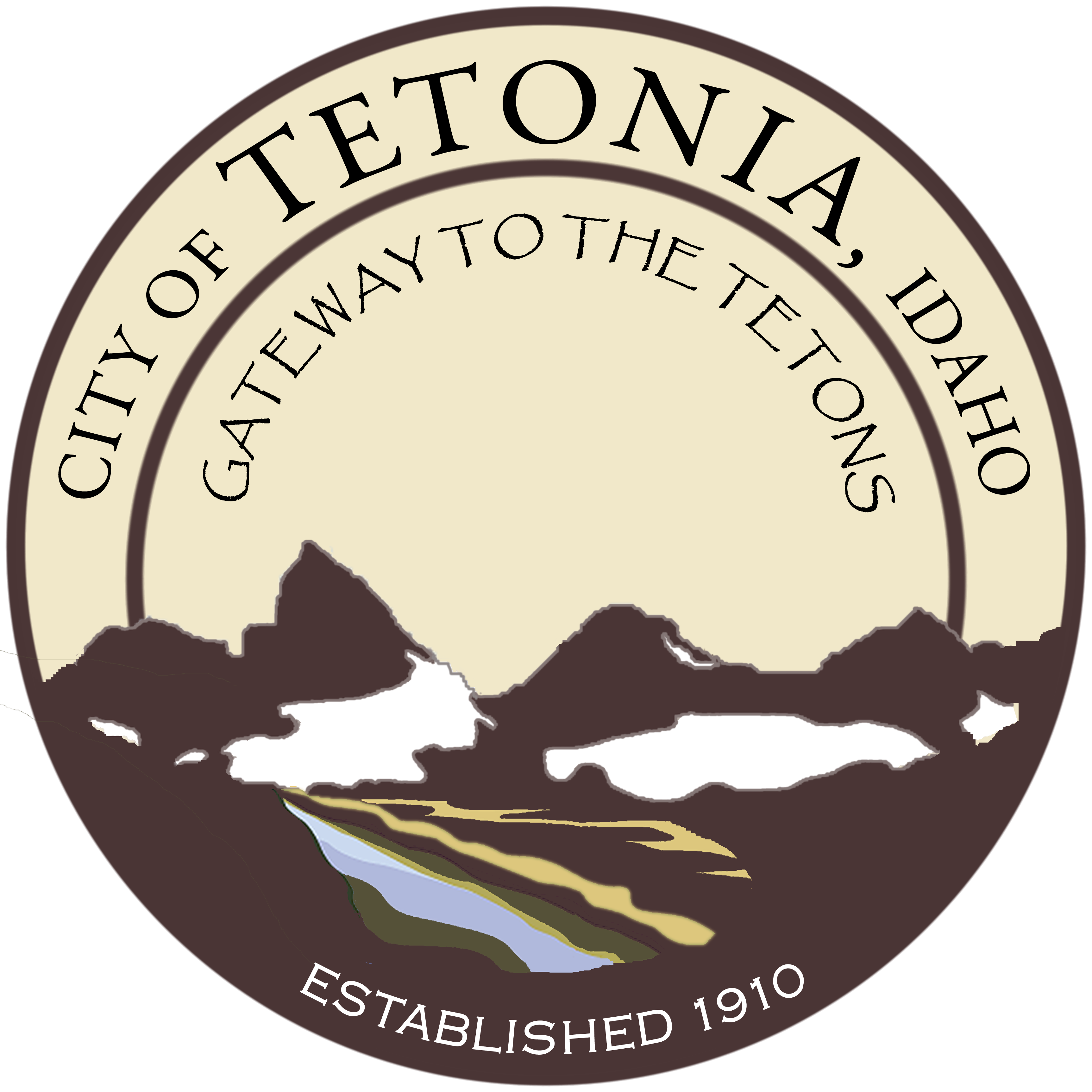 Tetonia City Council - 
Regular MeetingCity Hall-3192 Perry AveJuly 10, 2017 – 7:00 pmAgenda
Open MeetingCall to order by Council President/Pledge of AllegianceRoll call by ClerkAmended Agenda if needed (stating the “good Faith” reason why in Accordance with Idaho Code 67-2343)General BusinessCommunity Block Grant – Rick Miller, The Development CompanyWater Project – Update from MayorICRMP – sewer back up claimBudget 2018 – Update (consideration of establishing fees and increasing fees)Logo – consideration of new coloration of existing logoEvents – Update from the MayorPublic WorksPlanning and ZoningConsent AgendaApproval of MinutesClaims and RevenueAging Report/Delinquencies